                                                    Z A H T J E VZA UPIS DJETETA U JAVNU USTANOVU ZA PREDŠKOLSKI ODGOJ I OBRAZOVANJE “NAŠE DIJETE” TUZLABroj ugovora:_____________________________             Broj interne evidencije: Z-___________Datum sklapanja ugovora:____________________________Ime i prezime podnosioca zahtjeva:____________________________________________________PREDMET: Upis djeteta u dječiji vrtić - jaslice:(pod broj 1. navesti željeni  vrtić, a pod broj 2. drugu opciju ako se na traženoj lokaciji ne može ostvariti upis ( nedostatak mjesta)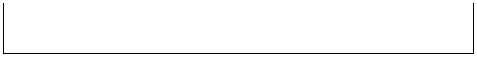 1.	               2.PODACI O DJETETUIZABERITE PROGRAM KOJE ĆE VAŠE DIJETE POHAĐATI (zaokružite):Cjelodnevni program (6,00 h – 17,00 h)Poludnevni program (7,00 h – 12,00 h ili 8,00 h – 13,00 h)Program produženog boravka za djecu školskog uzrasta (6,00 h – 17,00 h)Ukoliko koristite usluge produženog boravka za školsku djecu, molimo da upišete naziv škole ___________________________ i razred koji pohađa ____________________.Zdravstvene teškoćeIma li Vaše dijete zdravstvenih teškoća (hroničnih, akutnih...npr. febrilne konvulzije, epy, astma,  respiratorne poteškoće, tjelesna oštećenja... ) s kojima trebamo biti upoznati, ako je odgovor DA molimo Vas navedite medicinsku ili neku drugu vrstu pomoći koju Vaše dijete treba. _________________________________________________________________________________AlergijeIma li Vaše dijete neku alergiju (hrana, grinje, pelud, insekte...) i ako ima, navedite alergene?__________________________________________________________________________________Je li Vaše dijete vakcinisano prema rasporedu vakcinacije? Ako nije molimo Vas navedite razlog.NAPOMENA:Ukoliko imate nalaze ili mišljenja o zdravstvenim ili razvojnim teškoćama djeteta, molimo Vas da istu priložite, isključivo radi dobrobiti Vašeg djeteta.IZJAVA O PRIHVATANJU  JAVNE OBJAVE PODATAKAKao podnositelj zahtjeva za upis djeteta u vrtić izjavljujem da podnošenjem zahtjeva za upis koji sadrži moje lične podatke vezano za upis djeteta uz traženu dokumentaciju, dao saglasnost za njihovo prikupljanje i obradu.Javna objava na internet stranici Ustanove sadržavat će sljedeće podatke: ime i prezime djeteta, datum rođenja i naziv vrtića na koje je dijete primljeno.Izjavljujem i vlastoručnim potpisom potvrđujem da su podaci navedeni u ovom zahtjevu i priloženoj dokumentaciji tačni i potpuni, te ovlašćujem ustanovu predškolskog odgoja da iste ima pravo čuvati i koristiti u svrhu upisa djeteta u vrtić, a sve u skladu sa odredbama Zakona o zaštiti ličnih podataka i drugih relevantnih propisa.___________________________  Potpis podnosioca zahtjeva  OBAVEZNA DOKUMENTACIJA:1. Izvod iz matične knjige rođenih za dijete (orginal ili ovjerena kopija)2. Ličnu kartu za roditelja-podnosioca zahtjeva (pokazati na uvid prilikom sklapanja ugovora)3. Druga dokumentacija kojom dokazuju prednost pri upisu u Ustanovu:a) Uvjerenje Centra za socijalni rad o pripadanju ovoj kategoriji;b) Smrtni list ili rješenje nadležnih organa u pogledu dokazivanja statusa;c) Rješenje općinskih službi za boračka pitanja o dokazivanju statusa;d) Obrazac prebivališta CIPS ili  PBA3 obrazac djeteta.4. Zdravstvena dokumentacija djeteta (ukoliko ima poteškoća u razvoju ili određenih zdravstvenih problema)Dan prijema zahtjeva :   _____________________      Primio:                            ____________________Ime i prezime Mjesto rođenjaMjesto rođenjaSpolM  /  ŽJMBG:Datum rođenja:Datum rođenja:PODACI O RODITELJIMA/STARATELJIMAMAJKAOTACIme i prezimeMjesto i općina rođenjaJMBGAdresa stanovanjaZanimanjeTelefon fiksni /mobitelZaposlenje, mjesto i naziv poslodavca